FORMATO DE ENTREGA DE DOCUMENTOS DE GRADO ORDINARIOCeremonia Octubre 01 de 2022En este formato se le solicita adjuntar todos los requisitos para optar a su título como Especialista en Educación para la Diversidad en la Niñez del Instituto de Educación a Distancia – IDEAD de la Universidad del Tolima.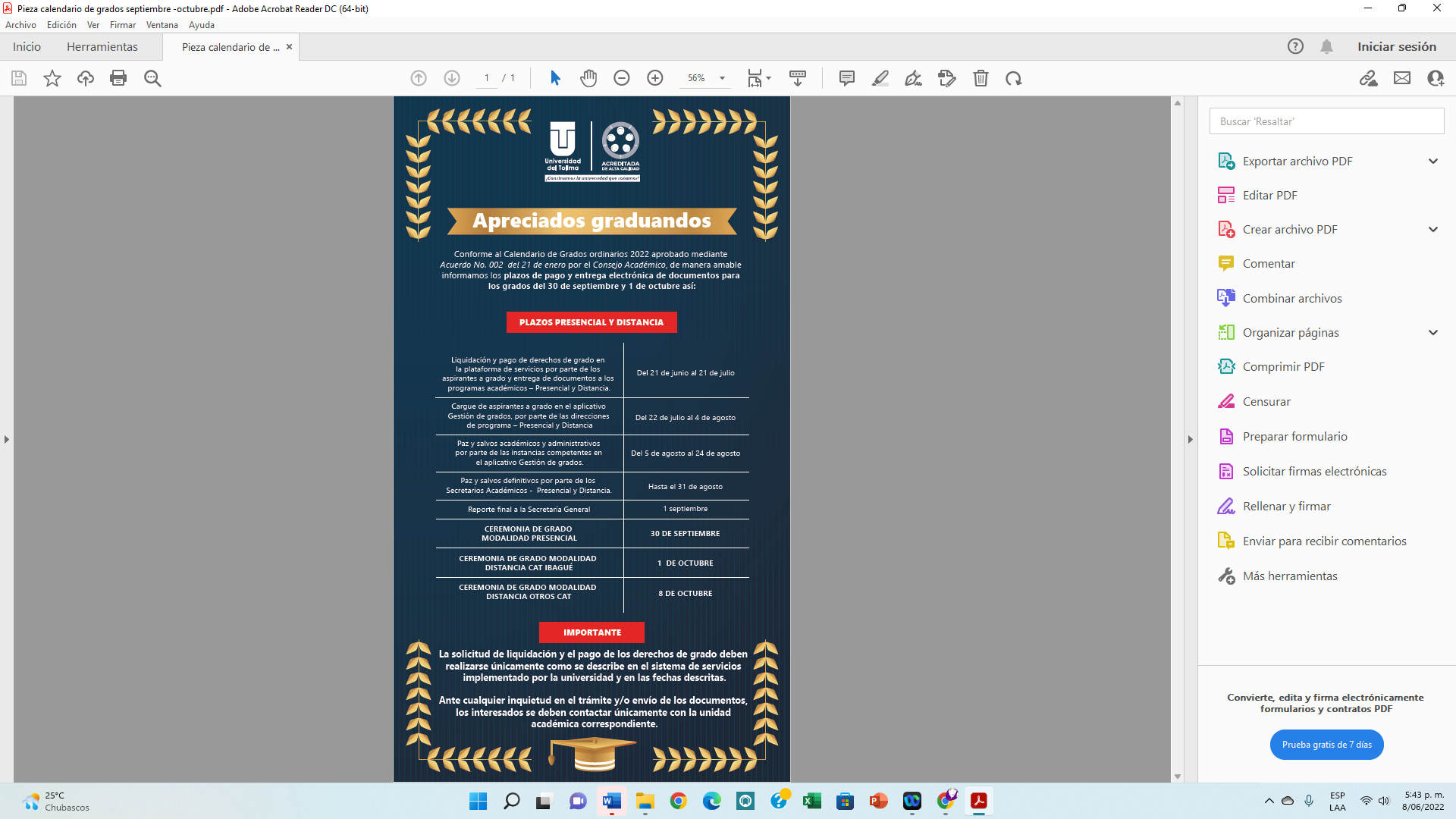 Verificar ingresando a plataforma que cursó y aprobó todas las asignaturas del plan de estudios del Programa; como soporte se sugiere, descargar el registro extendido de notas, copiar y pegarlo en las páginas que requiera a partir de la actual. Debe revisar e incluir el reporte de notas de las Optativas de I y II semestre.Pago derechos de Grado:Por favor incluir el soporte del pago en esta página. En caso de haber pagado continuidad académica, incluya el recibo de pago de su continuidad.Soporte de su cédula (favor escanearlo, debe ser claro y con buena resolución).Soporte de haber realizado y aprobado la opción de grado. Recuerde que para el programa consiste en el EJERCICIO DE SISTEMATIZACIÓN DE LA PRACTICA. Adjunte a continuación: el acta de sustentación y el certificado de participación como Ponente en el evento académico del programa.Actualización en plataforma del aplicativo de hoja de vida. Escanear el soporte o tomarle un pantallazo a la actualización y pegarlo en esta página. (debe verse la foto)Constancia de diligenciamientos de la encuesta de graduados, la cual se hace ingresando al siguiente enlace:  http://encuestasole.mineducacion.gov.co/hecaa-encuestas/Tomar un pantallazo o imagen del soporte, copiarlo y pegarlo en esta página.Diligencie la encuesta de graduados UThttps://docs.google.com/forms/d/e/1FAIpQLSf3Q4Re7LmmmCMP6eoeAgEaWE4qp0ZiqADlk8aYa1ospcKjLw/viewformTomar un pantallazo o imagen del soporte, copiarlo y pegarlo en esta página. En lo posible diligencie ambas encuestas, en caso de no tener disponible la del MEN, realice la de la Universidad del Tolima.